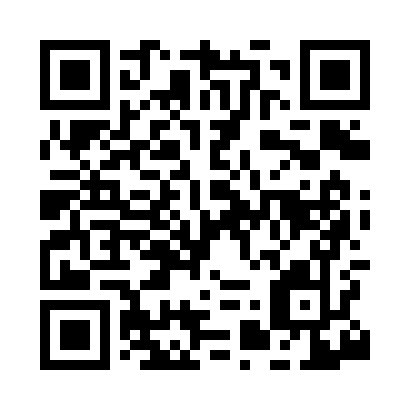 Prayer times for Rockeagle, Wyoming, USAMon 1 Jul 2024 - Wed 31 Jul 2024High Latitude Method: Angle Based RulePrayer Calculation Method: Islamic Society of North AmericaAsar Calculation Method: ShafiPrayer times provided by https://www.salahtimes.comDateDayFajrSunriseDhuhrAsrMaghribIsha1Mon3:445:271:025:058:3810:212Tue3:455:271:035:058:3710:203Wed3:455:281:035:058:3710:204Thu3:465:291:035:058:3710:195Fri3:475:291:035:058:3710:196Sat3:485:301:035:058:3610:187Sun3:495:311:035:058:3610:178Mon3:505:311:045:058:3610:179Tue3:515:321:045:058:3510:1610Wed3:525:331:045:058:3510:1511Thu3:535:331:045:058:3410:1412Fri3:545:341:045:058:3410:1313Sat3:565:351:045:058:3310:1214Sun3:575:361:045:058:3210:1115Mon3:585:371:045:058:3210:1016Tue3:595:371:055:058:3110:0917Wed4:005:381:055:058:3010:0818Thu4:025:391:055:058:3010:0719Fri4:035:401:055:058:2910:0620Sat4:045:411:055:058:2810:0521Sun4:065:421:055:048:2710:0322Mon4:075:431:055:048:2610:0223Tue4:085:441:055:048:2610:0124Wed4:105:451:055:048:259:5925Thu4:115:461:055:038:249:5826Fri4:125:471:055:038:239:5727Sat4:145:481:055:038:229:5528Sun4:155:491:055:028:219:5429Mon4:175:491:055:028:209:5230Tue4:185:501:055:028:189:5131Wed4:195:511:055:018:179:49